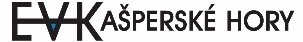    Smetanova 156   341 92  Kašperské Hory  IČO: 0523064, DIČ CZ 05230624  tel. 373 705 108V ………………………………… dne ……………………….Žádost o vyjádření ke stavebnímu povolení/územnímu řízeníŽádám tímto o vyjádření ke stavebnímu povolení pro ………………………………………………………..           dle přiložené projektové dokumentace. InvestorJméno/firma:Adresa:Kontaktní údaje:Příloha:Přiložená projektová dokumentace